
Office Ergonomic Assessment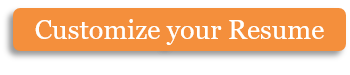 HazardsChairHands and KeyboardMonitorPhysical Documents and TelephoneGeneral EnvironmentOutcomeIf any answer to a question is “No,” adjustments must be made to correct the concern.Copyright information - Please read© This Free Microsoft Office Template is the copyright of Hloom.com. You can download and modify this template for your own personal use. You can (and should!) remove this copyright notice (click here to see how) before customizing the template.You may not distribute or resell this template, or its derivatives, and you may not make it available on other websites without our prior permission. All sharing of this template must be done using a link to http://www.hloom.com/. For any questions relating to the use of this template please email us - info@hloom.comNameNameNameJob TitleJob TitleJob TitleWorkstation LocationWorkstation LocationWorkstation LocationPhone NumberEmail AddressEmployee NumberEmployee NumberDateEvaluator NameEvaluator NameAreas of painDoes the employee:Does the employee:Does the employee:Does the employee:Perform stretching exercises?Perform stretching exercises?YesNoChange posture hourly?Change posture hourly?YesNoHave conditions that may impact workstation setup?Have conditions that may impact workstation setup?YesNoIf so, list here (with employee permission)If so, list here (with employee permission)If so, list here (with employee permission)If so, list here (with employee permission)Concerning the employeeConcerning the employeeConcerning the employeeConcerning the employeeAre the knees bent 90 degrees?Are the knees bent 90 degrees?YesNoAre the hips at 90 to 110 degrees?Are the hips at 90 to 110 degrees?YesNoIs the lower back supported?Is the lower back supported?YesNoAre the feet flat on the floor?Are the feet flat on the floor?YesNoAre the upper legs parallel to the floor?Are the upper legs parallel to the floor?YesNoAre the shoulders behind the hips?Are the shoulders behind the hips?YesNoSuggestionsIs the keyboardIs the keyboardIs the keyboardIs the keyboardAligned with the monitor?Aligned with the monitor?YesNoNear the front of the desk?Near the front of the desk?YesNoDirectly in front of the employee?Directly in front of the employee?YesNoClose to/directly next to the mouse?Close to/directly next to the mouse?YesNoConcerning the employeeConcerning the employeeConcerning the employeeConcerning the employeeIs the gripping force acceptable?Is the gripping force acceptable?YesNoAre the forearms parallel to the floor?Are the forearms parallel to the floor?YesNoAre the elbows at 90 to 110 degrees?Are the elbows at 90 to 110 degrees?YesNoAre the elbows close to the body?Are the elbows close to the body?YesNoAre the elbows slightly above desk height?Are the elbows slightly above desk height?YesNoAre the wrists straight/unbent?Are the wrists straight/unbent?YesNoSuggestionsIs the monitorIs the monitorIs the monitorIs the monitorDirectly in front of the employee?Directly in front of the employee?YesNo16 to 28 inches from the employee's face?16 to 28 inches from the employee's face?YesNoJust below eye level at the top of the screen?Just below eye level at the top of the screen?YesNoVisually comfortable in brightness and contrast?Visually comfortable in brightness and contrast?YesNoFree from reflections or glare?Free from reflections or glare?YesNoClearly visible without straining the neck?Clearly visible without straining the neck?YesNoSuggestionsIs the copyholderIs the copyholderIs the copyholderIs the copyholderSufficient in use?Sufficient in use?YesNoIs the telephoneIs the telephoneIs the telephoneIs the telephoneWithin arm's easy reach?Within arm's easy reach?YesNoOn the left side if right handed (vice versa)?On the left side if right handed (vice versa)?YesNoUsed with a headset for extended talking?Used with a headset for extended talking?YesNoHeld correctly (never between the neck and shoulder)?Held correctly (never between the neck and shoulder)?YesNoSuggestionsIs the employeeIs the employeeIs the employeeIs the employeeTaking regular breaks from typing?Taking regular breaks from typing?YesNoMinimizing back twisting?Minimizing back twisting?YesNoMinimizing unnatural postures (including slouches)?Minimizing unnatural postures (including slouches)?YesNoOrganizing items efficiently (frequent items closer)?Organizing items efficiently (frequent items closer)?YesNoSuggestionsEmployee commentsEmployee commentsEmployee signatureDateEvaluator commentsEvaluator commentsEvaluator SignatureDateFollow-up required?YesNoFollow-up dateClosed?YesNo